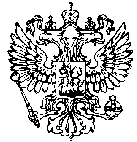 РОССИЙСКАЯ ФЕДЕРАЦИЯАдминистрациясельского поселения Садгородмуниципального районаКинель-Черкасский                Самарской области	ПОСТАНОВЛЕНИЕот 12.02.2016г. № 10п. Садгород[Об утверждении муниципальной программы «Комплексное развитие социальной инфраструктуры сельского поселения Садгород Кинель-Черкасского района Самарской области» на 2016 –2033 годы]В рамках    исполнения   положений    частей 1,2    статьи 5 Федерального закона от 29.12.2014 №456-ФЗ «О внесении изменений  в Градостроительный кодекс Российской Федерации и отдельные законодательные акты Российской Федерации», руководствуясь распоряжением Администрации поселения Садгород от 18.01.2016  № 3 «О  разработке муниципальной программы «Комплексное развитие социальной инфраструктуры  сельского поселения Садгород Кинель-Черкасского  района  Самарской области» на 2016 – 2033 годы», ПОСТАНОВЛЯЮ:1.Утвердить прилагаемую муниципальную программу «Комплексное развитие социальной инфраструктуры  сельского поселения Садгород Кинель-Черкасского  района  Самарской области» на 2016 – 2033 годы.2.Установить, что расходные обязательства сельского поселения Садгород, возникающие в результате принятия настоящего постановления,     исполняются        сельским     поселением      Садгород самостоятельно за счет средств бюджета сельского поселения Садгород в пределах  общегообъема  бюджетных  ассигнований, предусматриваемого в установленномпорядке  на соответствующий финансовый год и плановый период главному   распорядителю    средств бюджета поселения - Администрации сельского поселения Садгород на реализацию мероприятий муниципальной программы.3.Контроль за выполнением настоящего постановления оставляю за собой. 4.Опубликовать настоящее постановление в газете «Садгородские вести».5.Настоящее постановление вступает в силу со дня его официального опубликования.Глава сельского поселения Садгород                             Т.Е.Зайцева         Утверждено                                                                      постановлением Администрациипоселения Садгородот 12.02. 2016г. №10МУНИЦИПАЛЬНАЯ ПРОГРАММА«Комплексное развитие социальной инфраструктуры  сельского поселения Садгород Кинель-Черкасского  района  Самарской области» на 2016 – 2033 годы (далее – муниципальная программа)ПАСПОРТ МУНИЦИПАЛЬНОЙ ПРОГРАММЫ1.Характеристика текущего состояния, основные проблемы в сфере развития социальной инфраструктуры   сельского поселения Садгород, показатели и анализ социальных, финансово-экономических и прочих рисков реализации муниципальной программыОдним из важнейших направлений в работе органов местного самоуправления является обеспечение деятельности социально-культурной сферы: создание условий для гармоничного духовно-нравственного и эстетического развития населения, создание условий для массовых занятий физической культурой и спортом, организации досуга молодежи, профилактика асоциального поведения, патриотическое воспитание молодежи, проживающей на территории сельского поселения Садгород. Для реализации выше указанных направлений необходимо проведение мероприятий по укреплению и совершенствованию материально-технической базы объектов социальной инфраструктуры, обеспечение безопасности и качества, используемых населением объектов, достижения расчетного уровня обеспеченности населения сельского поселения Садгород объектами социокультурной сферы в соответствии с установленными нормативами градостроительного проектирования. При этом в соответствии со статьей 14 главы 3  Федерального закона от 6 октября 2003 г. № 131-ФЗ «Об общих принципах организации местного самоуправления в Российской Федерации» к полномочиям сельского поселения в сфере развития социальной инфраструктуры  относятся только  комплектование и обеспечение сохранности библиотечных фондов библиотек поселения, создание условий для организации досуга и обеспечения жителей поселения услугами организаций культуры и обеспечение условий для развития на территории поселения физической культуры и массового спорта.   Организация медицинского обслуживания на основе  улучшения материально-технической базы учреждений здравоохранения сельского поселения и организация образовательного процесса на территории сельского поселения относятся к государственным полномочиям, а    укрепление   муниципальной    материально – технической базы, переданной государственным бюджетным учреждениям, осуществляющим деятельность в сфере  образования,   является    полномочиями  муниципального района.Деятельность  системы здравоохранения на территории сельского поселения Садгород  представлена офисом врача общей практики в с. Садгород,  мощностью 80 посещений в смену, стоматологическим кабинетом и  фельдшерско-акушерским пунктом в с. Репьевка, относящимся к ГБОУ СО «Кинель-Черкасская центральная районная больница».Образовательные услуги на территории сельского поселения Садгород предоставляются Садгородским филиалом ГБОУ СОШ " ОЦ" с. Тимашево муниципального района Кинель- Черкасский Самарской области на 431 место, Репьевским филиалом ГБОУ СОШ " ОЦ" с. Тимашево муниципального района Кинель- Черкасский Самарской области на 199 мест, структурным подразделением ГБОУ СОШ "ОЦ" с. Тимашево муниципального района Кинель-Черкасский Самарской области детский сад «Елочка»  на 140 мест, структурным подразделением ГБОУ СОШ "ОЦ" с. Тимашево муниципального района Кинель-Черкасский Самарской области детский сад «Малышок»  на 21 место   с. Репьевка. В образовательных учреждениях  на момент нового учебного года численность обучающихся  в школе составила 116 учеников, в детских дошкольных учреждениях численность воспитанников- 165 человек.Деятельность учреждений здравоохранения  сельского поселения Садгород, содержание и улучшение их материально-технической базы  обеспечивается реализацией мероприятий государственной программы Самарской области «Развитие здравоохранения в Самарской области на 2014-2018 годы», утвержденной постановлением Правительства  Самарской области от 27.11.2013 №674.Деятельность образовательных учреждений сельского поселения Садгород строится на основании  положений государственной программы Самарской области «Развитие образования и повышение эффективности реализации молодежной политики в Самарской области» на 2015-2020 годы, утвержденной Постановлением Правительства Самарской области от 21.01.2015 года № 6.Содержание и улучшение  материально-технической базы, переданной государственным бюджетным учреждениям, осуществляющим деятельность в сфереобразования на территории сельского   поселения Садгород,  осуществляется    в рамках реализации мероприятий муниципальной программы «Укрепление муниципальной материально – технической базы, переданной государственным бюджетным учреждениям, осуществляющим деятельность в сфере образования на территории муниципального района Кинель-Черкасский Самарской области» на 2016 - 2021 годы, утвержденной постановлением Администрации Кинель-Черкасского района от 07.07.2015 №633.Деятельность в сфере развития социальной инфраструктуры культурно-досуговых  учреждений  и спортивных объектов на территории сельского поселения Садгород  призвана обеспечить вновь разрабатываемая муниципальная программа сельского поселения Садгород «Комплексное развитие социальной инфраструктуры  сельского поселения Садгород Кинель-Черкасского  района  Самарской области» на 2016 – 2033 годы (далее - муниципальная программа).Муниципальная  программа   определяет цель, задачи развития на  долгосрочный период, установленный Генеральным планом  сельского поселения Садгород муниципального района Кинель-Черкасский Самарской области на период (2033 год), показатели (индикаторы) развития, объемы финансирования и ожидаемые результаты, которые необходимо достичь реализацией  намеченных мероприятий.Функции по  созданию  условий для организации досуга, организации библиотечного обслуживания населения, комплектования и обеспечения сохранности библиотечных фондов библиотеки, организации и осуществления мероприятий по работе с детьми и молодежью выполняет на территории сельскогопоселения Садгород  культурно – досуговое учреждение на 270 мест. В состав культурно-досугового учреждения входит три  структурных подразделения, это   сельский Дом культуры в с. Репьевка на 250 мест и 2 библиотеки в п. Садгород  и с. Репьевка. Здание самого культурно-досугового учреждения в п. Садгород на 270 мест, 1973 года постройки, требует капитального ремонта, как и здание подразделения  культурно-досугового центра вс. Репьевка 1967 года постройки на 250 мест.Капитальный ремонт культурно-досуговых учреждений будет осуществлен в рамках реализации мероприятий муниципальной программы сельского поселения Садгород «Развитие культуры, физической культуры и спорта на территории сельского поселения Садгород муниципального района Кинель-Черкасский Самарской области на 2015-2020 годы».Важной основой активной творческой жизни, благополучия человека является вопрос формирования здорового образа жизни. Развитие массового физкультурного движения, пропаганда здорового образа жизни и развитие массовой физкультуры является важным направлением в работе Администрации сельского поселения Садгород.	Для развития на территории сельского поселения Садгород физической культуры и массового спорта, организации проведения официальных физкультурно-оздоровительных и спортивных мероприятий действуют стадион «Юность», площадью  9600кв.м., 4 плоскостных  физкультурно-спортивных сооружений и два спортивных зала при образовательных учреждениях.         Не достаточная обеспеченность  населения сельского поселения спортивными объектами их техническое состояние, не отвечающее нормативным требованиям, создают проблемы в проведении спортивных мероприятий, снижая число участников.  Согласно СП 30-102-99 «Планировка и застройка территорий малоэтажного    жилищного        строительства»,      СНиП    2.07.01-89* «Градостроительство. Планировка и застройка городских и сельских поселений», сеть учреждений социальной инфраструктуры по многим направлениям  не обеспечивает нормативный уровень обслуживания населения сельского поселения Садгород.Расчет нормативной обеспеченности сельского поселения Садгород объектами социальной инфраструктуры приведен в таблице 1.                       Таблица 1Расчёт обеспеченности жителей сельского поселения Садгород объектами социальной инфраструктуры                                Расчет приведен на перспективную численность населения на расчётный срок до 4192 человекаПриведенный расчет нормативной обеспеченности произведен на расчетную численность  населения сельского поселения Садгород на расчётный 2033 год реализации Генерального плана  сельского поселения Садгород муниципального района Кинель-Черкасский Самарской области, которая составит    4192 человек, при существующий численности сельского поселения Садгород на 01.01. 2016 года  2822 человека.В соответствии со Схемой территориального планирования сельского поселения Садгород и приведёнными в таблице № 1 расчётами с учётом увеличения численности населения на расчётный срок реализации Генерального плана сельского поселения Садгород муниципального района Кинель-Черкасский Самарской области планируется реализация следующих мероприятий по уровням полномочий:ОБЪЕКТЫ МЕСТНОГО ЗНАЧЕНИЯ СЕЛЬСКОГО ПОСЕЛЕНИЯНа расчётный срок 2033 годСтроительствоФизкультурно-оздоровительный комплекс в составе: спортивные залы общей площадью 450 м2, бассейн с зеркалом воды 450 м2 (30м х 15м), открытой спортивной площадкой 1800 м2 в  п. Садгород.Многофункциональная спортивная площадка п. Чернигово площадью 1800 м2.Расчет нормативной обеспеченности сельского поселения Садгород детскими дошкольными учреждениями показывает, что в настоящее время  87% детей сельского поселения в возрасте от 1до 6 лет обеспечены дошкольными образовательными учреждениями и полностью обеспечены  дети в возрасте от 3до 6 лет. Практически полностью  обеспечено население сельского поселения образовательными учреждениями общего среднего образования, при   расчетной мощности в 692 места, имеется 630.         Население сельского  поселения Садгород обеспечены  плоскостными сооружениями, однако на территории п. Чернигово с расчетной численностью 561 человек нет спортивной площадки для занятия спортом, в связи с чем  планируется  строительство многофункциональной спортивной площадки площадью 1800 кв.м.  на территории  и открытой спортивной площадкой при физкультурно-оздоровительном комплексе. Кроме того для обеспечения нормативной потребности населения сельского поселения спортивными залами планируется  реализация инвестиционного проекта «Проектирование и строительство физкультурно-оздоровительного комплекса в п. Садгород Кинель-Черкасского района Самарской области». Кроме того, строительство физкультурно-оздоровительного комплекса с бассейном откроет возможность заниматься водными видами спорта. Важное значение для успешной реализации муниципальной программы имеет прогнозирование возможных рисков, связанных с достижением цели и решением задач муниципальной программы, оценка их масштабов и последствий, а также формирование системы мер по их предотвращению.Финансовые риски связаны с возникновением бюджетного дефицита и, как следствие, недостаточным уровнем бюджетного финансирования развития социальной инфраструктуры, что может повлечь недофинансирование, сокращение или прекращение программных мероприятий.Способами ограничения финансовых рисков выступают ежегодное уточнение объемов финансовых средств, предусмотренных на реализацию мероприятий муниципальной программы, в том числе в зависимости от достигнутых результатов; определение приоритетов для первоочередного финансирования; привлечение внебюджетного финансирования.Риск усиления разрыва между современными требованиями к состоянию материально-технической базы социальной инфраструктуры, ее техническому оснащению  и ее фактическим состоянием может повлечь существенное снижение качества и доступности муниципальных услуг в указанной сфере.Возникновение риска обусловлено недостаточностью объемов бюджетных средств на проведение модернизации отраслей культуры и спорта. Для снижения негативных последствий риска в рамках реализации муниципальной программы предусматривается проведение мероприятий, направленных на развитие и укрепление материально-технической базы социальной инфраструктуры.Административные     риски     связаны  с     неэффективным     управлением муниципальной программой, низкой эффективностью взаимодействия заинтересованных сторон, что может повлечь за собой потерю управляемости отраслей культуры и спорта, нарушение планируемых сроков реализации муниципальной программы, невыполнение ее задач, не достижение плановых значений показателей, снижение эффективности использования ресурсов и качества выполнения мероприятий муниципальной программы.Основными условиями минимизации административных рисков являются формирование эффективной системы управления реализацией муниципальной программы; ежегодный анализ результативности реализации муниципальной программы; повышение эффективности взаимодействия участников реализации муниципальной программы; своевременная корректировка мероприятий муниципальной программы.2.Приоритеты и цели на муниципальном уровне в сфере развития социальной инфраструктуры   сельского поселения Садгород, цели и задачи муниципальной программы, конечные результаты реализации муниципальной программы, характеризующие целевое состояние (изменение состояния) в сфере реализации муниципальной программыПриоритеты муниципальной политики в сфере развития социальной инфраструктуры сельского поселения   определены следующими стратегическими документами и нормативными правовыми актами Самарской области муниципальными правовыми актами сельского поселения Садгород:-стратегией социально-экономического развития Самарской области на период до 2020 года (утверждена постановлением Правительства Самарской области от 9 октября 2006 года №129);-стратегией развития сферы культуры в Самарской области на период до 2020 года (утверждена постановлением Правительства Самарской области от 13 июля 2011 года № 321);    -государственной программой Самарской области «Развитие культуры в Самарской области на период до 2020 года» (утверждена постановлением Правительства Самарской области о 27.11.2013 №682);-государственной программой Самарской   области    «Развитие  физической культуры и спорта в Самарской области на 2014-2018 годы» (утверждена Постановлением Правительства Самарской области от 27ноября 2013 года № 683);-государственной программой Самарской области «Развитие образования и повышение эффективности реализации молодежной политики в Самарской области» на 2015-2020 годы, утвержденной Постановлением Правительства Самарской области от 21.01.2015 года № 6.Реализация муниципальной программы будет направлена на улучшение состояния социальной инфраструктуры сельского поселения Садгород, развитие и укрепление материально-технической базы муниципальных учреждений культуры и спорта, создание оптимальных, безопасных и благоприятных условий нахождения граждан в данных учреждениях.Целью данной муниципальной программы определено: создание оптимальных, безопасных и благоприятных условий нахождения граждан сельского поселения Садгород в муниципальных учреждениях культуры и спорта.Для достижения цели необходимо программными мероприятиями решить следующие основные задачи:- достижение расчетного уровня обеспеченности населения сельского поселения  Садгород объектами социальной инфраструктуры  в соответствии с нормативами градостроительного проектирования. Реализация мероприятий, предусмотренных муниципальной программой, позволит: - обеспечить доступность населения к объектам социальной инфраструктуры сельского поселения Садгород;- достичь расчетного уровня обеспеченности населения сельского поселения Садгород объектами   социальной    инфраструктуры  в  соответствии     с нормативами градостроительного проектирования; - создаст условия для динамичного социально-культурного развития сельского поселения Садгород.3. Сроки и этапы реализации муниципальной программыСрок    реализации    муниципальной     программы  - 2016-2033 годы. Муниципальная программа реализуется в два  этапа. I этап – 2016-2020 годы;II этап – 2021-2033 годы. 4. Описание мер правового и муниципального регулирования  в сфере развития социальной инфраструктуры   сельского поселения Садгород, направленных на достижение цели муниципальной программыМуниципальная программа         «Комплексное        развитие     социальнойинфраструктуры  сельского поселения Садгород Кинель-Черкасского  района  Самарской области» на 2016 – 2033 годы разработана в соответствии с:- федеральным  законом от 06.10.2003 №131-ФЗ  «Об  общих    принципах  организации местного самоуправления в Российской Федерации»;	- основами законодательства Российской Федерации о культуре от 09.10.1992 № 3612-1;- государственной программой Самарской области «Развитие культуры в Самарской области на период до 2020 года» (утверждена постановлением Правительства Самарской области от 27.11.2013 №682);- государственной программой Самарской области «Развитие физической культуры и спорта в Самарской области на 2014-2018 годы» (утверждена Постановлением Правительства Самарской области от 27ноября 2013 года № 683);- государственной программой Самарской области «Развитие образования и повышение эффективности реализации молодежной политики в Самарской области» на 2015-2020 годы, утвержденной Постановлением Правительства Самарской области от 21.01.2015 года № 6;-постановлением Главы сельского поселения Садгород муниципального  района  Кинель-Черкасский  Самарской области от  10 декабря 2013 года  № 155а «Об утверждении Порядка принятия решений о разработке, формировании и реализации муниципальных программ сельского поселения Садгород муниципального района Кинель-Черкасский Самарской области».5. Перечень показателей (индикаторов) муниципальной программы с указанием плановых значений по годам ее реализации и за весь период ее реализацииПоказатели (индикаторы)     муниципальной     программы     отражающие результаты реализации мероприятий муниципальной программы  приведены в таблице 2.Таблица 2ПЕРЕЧЕНЬпоказателей (индикаторов), характеризующих ежегодный ход и итоги реализации муниципальной программы6. Информация о ресурсном обеспечении муниципальной программыПеречень мероприятий муниципальной программы приведен в Приложение 1 к муниципальной программе.Система финансового обеспечения реализации мероприятий муниципальнойпрограммы основывается на принципах и нормах действующего законодательства.   Главным распорядителем средств бюджета поселения, направленных на реализацию мероприятий муниципальной программы является Администрация сельского поселения Садгород. Общий объем бюджетных ассигнований муниципальной программы - за счет средств бюджета поселения составляет 175000,0 тыс. рублей, в том числе по годам:2016 год – 0,0 тыс. рублей;2017 год – 0,0 тыс. рублей;2018 год – 0,0 тыс. рублей;2019 год –0,0 тыс. рублей;2020 год –5000,0 тыс. рублей;2021-2033 годы – 170000,0 тыс. рублей.Объемы финансирования муниципальной программы на 2016-2033 годы могут подлежать корректировке в течение финансового года, исходя из возможностей бюджета поселения Садгород.Объемы финансирования муниципальной программы на 2021-2033 годы носят прогнозный характер и подлежат корректировке в течение срока действия муниципальной программы.7. Методика комплексной оценки эффективности реализации муниципальной программыКомплексная оценка эффективности реализации муниципальной программыосуществляется ежегодно в течение всего срока ее реализации и по окончании ее реализации и включает в себя оценку степени выполнения мероприятий муниципальной  программы  и оценку эффективности реализации муниципальной  программы.Оценка степени выполнения мероприятий муниципальной программы Степень выполнения мероприятий муниципальной  программы   за отчетный год рассчитывается как отношение количества мероприятий, выполненных в отчетном году в установленные сроки, к общему количеству мероприятий, предусмотренных к выполнению в отчетном году. Степень выполнения мероприятий муниципальной  программы по окончании ее реализации рассчитывается как отношение количества мероприятий, выполненных за весь период реализации муниципальной  программы, к общему количеству мероприятий, предусмотренных к выполнению за весь период ее реализации.Оценка эффективности реализации муниципальной программы Эффективность реализации муниципальной программы  рассчитывается путем соотнесения степени достижения показателей (индикаторов) муниципальной программы к уровню ее финансирования (расходов).Показатель эффективности реализации муниципальной программы  (R) за отчетный год рассчитывается по формуле,где N – количество показателей (индикаторов) муниципальной программы; – плановое значение n-го показателя (индикатора);– значение n-го показателя (индикатора) на конец отчетного года;– плановая сумма средств на финансирование муниципальной программы, предусмотренная на реализацию программных мероприятий в отчетном году;– сумма фактически произведенных расходов на реализацию мероприятий муниципальной  программы  на конец отчетного года.Оценка степени достижения значений показателей (индикаторов) муниципальной программы рассчитывается:а) если об улучшении ситуации в оцениваемой сфере свидетельствует увеличение значения показателя (индикатора):путем деления фактически достигнутого значения показателя (индикатора) на плановое значение показателя (индикатора);б) если об улучшении ситуации в оцениваемой сфере свидетельствует снижение значения показателя (индикатора):	путем деления планового значения показателя (индикатора) на фактически достигнутое значение (показателя) индикатора.Для расчета показателя эффективности реализации муниципальной программы  используются показатели (индикаторы), достижение значений которых предусмотрено в отчетном году.Оценка эффективности реализации муниципальной программы за весь период реализации рассчитывается как среднее арифметическое показателей эффективности реализации муниципальной программы  за все отчетные годы.Критерии комплексной оценки эффективности реализации муниципальной программы установлены приложением 5 к Порядку принятия решений о разработке, формирования и   реализации муниципальных программ сельского поселения Садгород муниципального района Кинель-Черкасский Самарской области, утвержденному постановлением Главы сельского поселения Садгород муниципального  района  Кинель-Черкасский  Самарской области от  10 декабря 2013 года  № 155а.                                                                                                                                                   ПРИЛОЖЕНИЕ 1к муниципальной программе «Комплексное развитие                                                                                                                                                                                                     социальной инфраструктуры  сельского поселения Садгород Кинель-Черкасского  района                                                                                                                                                                                        Самарской области» на 2016 – 2033 годыПеречень основных  мероприятий муниципальной программы «Комплексное развитие социальной инфраструктуры  сельского поселения Садгород Кинель-Черкасского  района  Самарской области» на 2016 – 2033 годыНаименование муниципальной программымуниципальная программа «Комплексное развитие социальной инфраструктуры  сельского поселения Садгород Кинель-Черкасского  района  Самарской области» на 2016 – 2033 годыДата принятия решения о разработке муниципальной программыРаспоряжение Администрации поселения Садгород от 18 января2016 года № 3Ответственный исполнитель муниципальной программыАдминистрация сельского поселения СадгородСоисполнители муниципальной программыОтсутствуютУчастники муниципальной  программыОтсутствуютЦель муниципальной программы-создание оптимальных, безопасных и благоприятных условий нахождения граждан сельского поселения Садгород в муниципальных учреждениях культуры и спортаЗадачи муниципальной программы-достижение расчетного уровня обеспеченности населения сельского поселения Садгород объектами социальной инфраструктуры  в соответствии с нормативами градостроительного проектированияПоказатели (индикаторы)  муниципальной программы-обеспеченность учреждениями культурно-досугового типа, посетительских мест на 1 тыс. жителей;-обеспеченность плоскостными физкультурно-спортивными сооружениями, м2на  1тыс. жителей;-обеспеченность спортивными залами, м2на 1тыс. жителейПодпрограммы с указанием целей и сроков реализацииОтсутствуютИные программы с указанием целей и сроков реализацииОтсутствуютПланы мероприятий с указанием сроков реализацииОтсутствуютЭтапы и сроки реализации муниципальной программыМуниципальная программа реализуется в два этапа: I этап  -2016-2020 годыIIэтап -2021-2033 годыОбъемы бюджетных ассигнований муниципальной программыОбщий объем бюджетных ассигнований муниципальной программы за счет средств бюджета поселения составляет 175000,0 тыс. рублей, в том числе по годам:2016 год – 0,0 тыс. рублей;2017 год – 0,0 тыс. рублей;2018 год – 0,0 тыс. рублей;2019 год – 0,0 тыс. рублей;2020 год – 5000,0 тыс. рублей;2021-2033 годы – 170000,0тыс. рублейОжидаемые результаты реализации муниципальной программы- обеспечение доступности населения к объектам социальной инфраструктуры сельского поселения Садгород;- достижение расчетного уровня обеспеченности населения сельского поселения Садгород объектами социальной инфраструктуры  в соответствии с нормативами градостроительного проектирования; - создание условий для динамичного социально-культурного развития сельского поселения Садгород№ п/пНАИМЕНОВАНИЕЕДИНИЦА ИЗМЕРЕНИЯНОРМАТИВНАЯ ОБЕСПЕЧЕННОСТЬна 1тыс.ЖИТЕЛЕЙРАСЧЁТНАЯ МОЩНОСТЬ ОБЪЕКТОВСУЩЕСТВУЮЩАЯ МОЩНОСТЬ ОБЪЕКТОВМОЩНОСТЬ ПЛАНИРУЕМЫХ ОБЪЕКТОВ1234567Учреждения образованияУчреждения образованияУчреждения образованияУчреждения образованияУчреждения образования1Дошкольные образовательные учрежденияместо70% детей дошкольного возраста - с.п. Садгород22016170- п. Садгород150140Реконструкция с  увеличением на 20 мест- п. Чернигово30 строительствона 30 мест в комплексе со школой- с. Репьёвка4021 Реконструкция с  увеличением на 20 мест2Общеобразовательные учрежденияучащийсявсего детей с.п. Садгород6926303Учреждения здравоохраненияУчреждения здравоохраненияУчреждения здравоохраненияУчреждения здравоохраненияУчреждения здравоохранения3офис врача общей практики (поликлиника)посещ./смена18,23- с.п. Садгород80803- п. Садгород80803- п. ЧерниговостроительствоФАП Физкультурно-спортивные сооруженияФизкультурно-спортивные сооруженияФизкультурно-спортивные сооруженияФизкультурно-спортивные сооруженияФизкультурно-спортивные сооружения4Плоскостные физкультурно-спортивные сооружениям2/1 тыс. жит.на 1 тыс. жителей -19504- с.п. Садгород82001326236004- п. Садгород (2783)54001041018004- п. Чернигово (561)110018004- с. Репьёвка (601)120028524- п. Марково (160)4- п. Тальники (102)4спортивные залым2/1 тыс. жит.2004- с.п. Садгород (4192)8505624504- п. Садгород (2783)6001624504- п. Чернигово (561)1004- с. Репьёвка (601)1504004- с. Марково (160)4- п. Тальники (102)4бассейным2 зеркала воды1005Учреждения культуры и искусстваУчреждения культуры и искусстваУчреждения культуры и искусстваУчреждения культуры и искусстваУчреждения культуры и искусства5клубыпосетительскихмест на /1 тыс. жителей - с.п. Садгород  (4192)4205205- п. Садгород (2783) 2702705- п. Чернигово (561) 5- с. Репьёвка (601) 1502505- с. Марково (160)5- п. Тальники (102)5библиотекитыс. ед. хранения/1 тыс. жит.6,5 5библиотеки- с.п. Садгород (4192)25,60026,1325библиотеки- п. Садгород (2783)12,00011,5325библиотеки- п. Чернигово (561)3,600нет5библиотеки- с. Репьёвка (601)3,90014,6005библиотеки- с. Марково (160)5библиотеки- п. Тальники (102)5библиотекичит. мест1616№ п/пНаименование цели, задачи, показателя (индикатора)Единица измеренияЗначение показателя (индикатора) по годамЗначение показателя (индикатора) по годамЗначение показателя (индикатора) по годамЗначение показателя (индикатора) по годамЗначение показателя (индикатора) по годамЗначение показателя (индикатора) по годамЗначение показателя (индикатора) по годамЗначение показателя (индикатора) по годам№ п/пНаименование цели, задачи, показателя (индикатора)Единица измерения2014 отчет2015 оценкаПлановый период (прогноз)Плановый период (прогноз)Плановый период (прогноз)Плановый период (прогноз)Плановый период (прогноз)Плановый период (прогноз)№ п/пНаименование цели, задачи, показателя (индикатора)Единица измерения2014 отчет2015 оценка201620172018201920202033Цель. Создание оптимальных, безопасных и благоприятных условий нахождения граждан сельского поселения Садгород в муниципальных учреждениях культуры и спортаЦель. Создание оптимальных, безопасных и благоприятных условий нахождения граждан сельского поселения Садгород в муниципальных учреждениях культуры и спортаЦель. Создание оптимальных, безопасных и благоприятных условий нахождения граждан сельского поселения Садгород в муниципальных учреждениях культуры и спортаЦель. Создание оптимальных, безопасных и благоприятных условий нахождения граждан сельского поселения Садгород в муниципальных учреждениях культуры и спортаЦель. Создание оптимальных, безопасных и благоприятных условий нахождения граждан сельского поселения Садгород в муниципальных учреждениях культуры и спортаЦель. Создание оптимальных, безопасных и благоприятных условий нахождения граждан сельского поселения Садгород в муниципальных учреждениях культуры и спортаЦель. Создание оптимальных, безопасных и благоприятных условий нахождения граждан сельского поселения Садгород в муниципальных учреждениях культуры и спортаЦель. Создание оптимальных, безопасных и благоприятных условий нахождения граждан сельского поселения Садгород в муниципальных учреждениях культуры и спортаЦель. Создание оптимальных, безопасных и благоприятных условий нахождения граждан сельского поселения Садгород в муниципальных учреждениях культуры и спортаЦель. Создание оптимальных, безопасных и благоприятных условий нахождения граждан сельского поселения Садгород в муниципальных учреждениях культуры и спортаЦель. Создание оптимальных, безопасных и благоприятных условий нахождения граждан сельского поселения Садгород в муниципальных учреждениях культуры и спортаЗадача 1.Достижение расчетного уровня обеспеченности населения сельского поселения Садгород объектами социальной инфраструктуры  в соответствии с нормативами градостроительного проектированияЗадача 1.Достижение расчетного уровня обеспеченности населения сельского поселения Садгород объектами социальной инфраструктуры  в соответствии с нормативами градостроительного проектированияЗадача 1.Достижение расчетного уровня обеспеченности населения сельского поселения Садгород объектами социальной инфраструктуры  в соответствии с нормативами градостроительного проектированияЗадача 1.Достижение расчетного уровня обеспеченности населения сельского поселения Садгород объектами социальной инфраструктуры  в соответствии с нормативами градостроительного проектированияЗадача 1.Достижение расчетного уровня обеспеченности населения сельского поселения Садгород объектами социальной инфраструктуры  в соответствии с нормативами градостроительного проектированияЗадача 1.Достижение расчетного уровня обеспеченности населения сельского поселения Садгород объектами социальной инфраструктуры  в соответствии с нормативами градостроительного проектированияЗадача 1.Достижение расчетного уровня обеспеченности населения сельского поселения Садгород объектами социальной инфраструктуры  в соответствии с нормативами градостроительного проектированияЗадача 1.Достижение расчетного уровня обеспеченности населения сельского поселения Садгород объектами социальной инфраструктуры  в соответствии с нормативами градостроительного проектированияЗадача 1.Достижение расчетного уровня обеспеченности населения сельского поселения Садгород объектами социальной инфраструктуры  в соответствии с нормативами градостроительного проектированияЗадача 1.Достижение расчетного уровня обеспеченности населения сельского поселения Садгород объектами социальной инфраструктуры  в соответствии с нормативами градостроительного проектированияЗадача 1.Достижение расчетного уровня обеспеченности населения сельского поселения Садгород объектами социальной инфраструктуры  в соответствии с нормативами градостроительного проектирования1.1Обеспеченность учреждениями культурно-досугового типапосетительских мест на 1 тыс. жителей1001001001001001001001001.2Обеспеченность плоскостными физкультурно-спортивными сооружениями м2на  1тыс. жителей195019501950195019501950195019501.3Обеспеченность спортивными заламим2на 1 тыс. жителей134134134134134134134200№п/пНаименование цели, задачи, основного мероприятияОтветственные исполнители (соисполнители) основного мероприятияСрок реализацииСрок реализацииФорма бюджетных ассигнованийОбъем финансирования по годам, тыс. рублей Объем финансирования по годам, тыс. рублей Объем финансирования по годам, тыс. рублей Объем финансирования по годам, тыс. рублей Объем финансирования по годам, тыс. рублей Объем финансирования по годам, тыс. рублей Объем финансирования по годам, тыс. рублей Объем финансирования по годам, тыс. рублей Источники финансированияИсточники финансированияОжидаемый результат№п/пНаименование цели, задачи, основного мероприятияОтветственные исполнители (соисполнители) основного мероприятияСрок реализацииСрок реализацииФорма бюджетных ассигнований201620172018201920202021-2033 ВсегоВсегоИсточники финансированияИсточники финансированияОжидаемый результатЦель. Создание оптимальных, безопасных и благоприятных условий нахождения граждан сельского поселения Садгород в муниципальных учреждениях культуры и спортаЦель. Создание оптимальных, безопасных и благоприятных условий нахождения граждан сельского поселения Садгород в муниципальных учреждениях культуры и спортаЦель. Создание оптимальных, безопасных и благоприятных условий нахождения граждан сельского поселения Садгород в муниципальных учреждениях культуры и спортаЦель. Создание оптимальных, безопасных и благоприятных условий нахождения граждан сельского поселения Садгород в муниципальных учреждениях культуры и спортаЦель. Создание оптимальных, безопасных и благоприятных условий нахождения граждан сельского поселения Садгород в муниципальных учреждениях культуры и спортаЦель. Создание оптимальных, безопасных и благоприятных условий нахождения граждан сельского поселения Садгород в муниципальных учреждениях культуры и спортаЦель. Создание оптимальных, безопасных и благоприятных условий нахождения граждан сельского поселения Садгород в муниципальных учреждениях культуры и спортаЦель. Создание оптимальных, безопасных и благоприятных условий нахождения граждан сельского поселения Садгород в муниципальных учреждениях культуры и спортаЦель. Создание оптимальных, безопасных и благоприятных условий нахождения граждан сельского поселения Садгород в муниципальных учреждениях культуры и спортаЦель. Создание оптимальных, безопасных и благоприятных условий нахождения граждан сельского поселения Садгород в муниципальных учреждениях культуры и спортаЦель. Создание оптимальных, безопасных и благоприятных условий нахождения граждан сельского поселения Садгород в муниципальных учреждениях культуры и спортаЦель. Создание оптимальных, безопасных и благоприятных условий нахождения граждан сельского поселения Садгород в муниципальных учреждениях культуры и спортаЦель. Создание оптимальных, безопасных и благоприятных условий нахождения граждан сельского поселения Садгород в муниципальных учреждениях культуры и спортаЦель. Создание оптимальных, безопасных и благоприятных условий нахождения граждан сельского поселения Садгород в муниципальных учреждениях культуры и спортаЦель. Создание оптимальных, безопасных и благоприятных условий нахождения граждан сельского поселения Садгород в муниципальных учреждениях культуры и спортаЦель. Создание оптимальных, безопасных и благоприятных условий нахождения граждан сельского поселения Садгород в муниципальных учреждениях культуры и спортаЦель. Создание оптимальных, безопасных и благоприятных условий нахождения граждан сельского поселения Садгород в муниципальных учреждениях культуры и спортаЗадача 1.Достижение расчетного уровня обеспеченности населения сельского поселения Садгород объектами социальной инфраструктуры  в соответствии с нормативами градостроительного проектированияЗадача 1.Достижение расчетного уровня обеспеченности населения сельского поселения Садгород объектами социальной инфраструктуры  в соответствии с нормативами градостроительного проектированияЗадача 1.Достижение расчетного уровня обеспеченности населения сельского поселения Садгород объектами социальной инфраструктуры  в соответствии с нормативами градостроительного проектированияЗадача 1.Достижение расчетного уровня обеспеченности населения сельского поселения Садгород объектами социальной инфраструктуры  в соответствии с нормативами градостроительного проектированияЗадача 1.Достижение расчетного уровня обеспеченности населения сельского поселения Садгород объектами социальной инфраструктуры  в соответствии с нормативами градостроительного проектированияЗадача 1.Достижение расчетного уровня обеспеченности населения сельского поселения Садгород объектами социальной инфраструктуры  в соответствии с нормативами градостроительного проектированияЗадача 1.Достижение расчетного уровня обеспеченности населения сельского поселения Садгород объектами социальной инфраструктуры  в соответствии с нормативами градостроительного проектированияЗадача 1.Достижение расчетного уровня обеспеченности населения сельского поселения Садгород объектами социальной инфраструктуры  в соответствии с нормативами градостроительного проектированияЗадача 1.Достижение расчетного уровня обеспеченности населения сельского поселения Садгород объектами социальной инфраструктуры  в соответствии с нормативами градостроительного проектированияЗадача 1.Достижение расчетного уровня обеспеченности населения сельского поселения Садгород объектами социальной инфраструктуры  в соответствии с нормативами градостроительного проектированияЗадача 1.Достижение расчетного уровня обеспеченности населения сельского поселения Садгород объектами социальной инфраструктуры  в соответствии с нормативами градостроительного проектированияЗадача 1.Достижение расчетного уровня обеспеченности населения сельского поселения Садгород объектами социальной инфраструктуры  в соответствии с нормативами градостроительного проектированияЗадача 1.Достижение расчетного уровня обеспеченности населения сельского поселения Садгород объектами социальной инфраструктуры  в соответствии с нормативами градостроительного проектированияЗадача 1.Достижение расчетного уровня обеспеченности населения сельского поселения Садгород объектами социальной инфраструктуры  в соответствии с нормативами градостроительного проектированияЗадача 1.Достижение расчетного уровня обеспеченности населения сельского поселения Садгород объектами социальной инфраструктуры  в соответствии с нормативами градостроительного проектированияЗадача 1.Достижение расчетного уровня обеспеченности населения сельского поселения Садгород объектами социальной инфраструктуры  в соответствии с нормативами градостроительного проектированияЗадача 1.Достижение расчетного уровня обеспеченности населения сельского поселения Садгород объектами социальной инфраструктуры  в соответствии с нормативами градостроительного проектирования1.11.Проектирование и строительство физкультурно-оздоровительного комплекса  в п. СадгородАдминистрация сельского поселения Садгород2030 годБюджетные инвестицииБюджетные инвестиции-----170000,0170000,0170000,0170000,0Средства бюджета поселенияДостижение расчетного уровня обеспеченности населения сельского поселения Садгород объектами социальной инфраструктуры  в соответствии с нормативами градостроительного проектирования1.22.Проектирование и строительство многофункциональной спортивной площадки в п.ЧерниговоАдминистрация сельского поселения Садгород2020 годБюджетные инвестицииБюджетные инвестиции----5000,0--5000,05000,0Средства бюджета поселенияДостижение расчетного уровня обеспеченности населения сельского поселения Садгород объектами социальной инфраструктуры  в соответствии с нормативами градостроительного проектированияИТОГО----5000,0170000,0170000,0175000,0175000,0